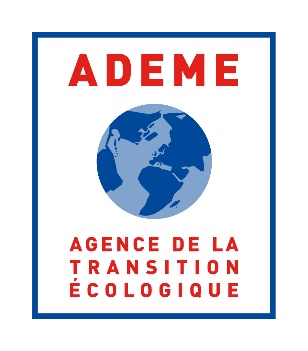 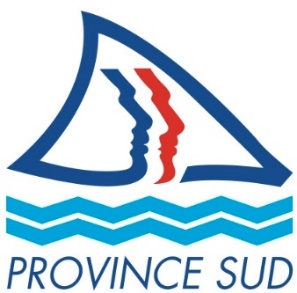 CAHIER DES CHARGESOpération d’élimination d’un stock historique de navires hors d’usage (NHU) en province Sud1.	Contexte	22.	Objet de la prestation	23.	Définition des prestations	23.1.	Phase 1 : renflouement, levage et transport	23.2.	Phase 2 : déconstruction des NHU et gestion des déchets	34.	Déroulement et suivi de la mission	44.1.	Respect des réglementations en vigueur	44.2.	Suivi de la prestation	54.3.	Livrables	65.	Durée et pénalités de retard	66.	Montant	77.	Modalités de paiement	7Annexe 1 – Liste des navires hors d’usage à déconstruire	8ANNEXE 2 – Localisation des navires à déconstruire	10ANNEXE 3 – Montant de la prestation	11ContexteLe marché des bateaux de plaisance a connu son premier boom dans les années 1970, puis a explosé à partir de 1990. La flotte actuelle est évaluée à près de 27 000 bateaux sur l’ensemble de la Nouvelle-Calédonie. Considérant la durée de vie d’un bateau à 35 ans en moyenne, il est estimé à plus de 6 000 bateaux de plaisance susceptibles d’être à déconstruire dans les prochaines années.Face une flotte vieillissante de bateaux, la province Sud mène des travaux en vue d’organiser et de réglementer la filière de déconstruction et de traitement des navires hors d’usage. Dans ce cadre, elle prévoit l’organisation d’une opération d’élimination du stock historique dans l’objectif de définir les modalités de mise en œuvre de la filière. Cette opération bénéficie d’un financement du fonds de soutien aux actions de lutte contre les pollutions (TAP).Objet de la prestationL’objet du présent cahier des charges vise à mettre en œuvre une opération d’élimination du stock historique de navires hors d’usage, comprenant leur collecte et leur déconstruction. Il comprend le démantèlement de 16 navires de plaisance, d’une longueur maximale de 16m, échoués ou à l’état d’abandon identifiés sur les zones maritimes de la province Sud.Les prestations demandées comportent les 2 phases suivantes :Phase 1 : renflouement, levage et transport des NHU jusqu’au site de déconstruction Phase 2 : déconstruction des NHU et gestion des déchets La localisation, le type et la longueur des bateaux concernés pour chaque phase sont précisés en annexe 1 au présent cahier des charges.Le commencement de chaque phase sera acté par Ordre de service.A l’issue de chacune des phases, la direction du développement durable des territoires (DDDT) effectuera une visite de chantier constatant la complète réalisation des prestations concernées.Définition des prestationsL’opération d’élimination du stock historique comprend les activités suivantes : le renflouement et le levage des navires lorsque nécessaire, leur transport vers le site de déconstruction, les opérations de dépollution, de démantèlement, de déconstruction, la gestion des déchets issus de ces opérations selon la hiérarchie des modes de traitement (art. 421-1 du code de l’environnement de la province Sud), ainsi que le recyclage et la vente des matériaux valorisables. Phase 1 : renflouement, levage et transport Le prestataire assure les opérations de renflouement et/ou de levage du navire à déconstruire, ainsi que le transport des NHU jusqu’à l’installation de déconstruction du navire. L’enlèvement de chaque bateau est conditionné par la délivrance d’un acte administratif relatif à sa déchéance de propriété. Les formalités relatives à la déchéance de propriété sont effectuées par la Direction des Affaires Maritimes (DAM) et le Port Autonome de la Nouvelle-Calédonie (PANC) et ne pourront être engagées qu’à compter de la notification de la convention issue de la présente consultation. 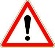 Renflouement L'opération de renflouement consiste à remettre les navires entièrement à flot. Elle peut inclure au besoin et selon les caractéristiques du navire à renflouer, des travaux de préparation au renflouement, à savoir le traitement des matériaux immergés ou encore la soudure sous-marine. Le prestataire déploie les moyens techniques et humains suffisants afin de garantir le retrait complet des navires. Il s’assure notamment de la qualification du personnel affecté aux travaux subaquatiques.De manière générale, il veille à respecter les règles de sécurité relatives à cette activité, et celles liées à la protection de l’environnement. LevageL’opération de levage vise à retirer les navires concernés du plan d’eau. Pour cela, le prestataire met en œuvre les appareils et accessoires de levage nécessaires, répondant aux conditions de vérification en vigueur. Il veille à ce que les opérations se déroulent dans le respect de la réglementation en matière de santé et de sécurité au travail. Transport Les navires n° 1 à 4 de l’annexe 1, une fois renfloués et retirés du plan d’eau, devront être transportés pour stockage sur le site du Port Autonome (jardin du PANC).Les autres navires, quant à eux, devront être acheminés vers le site de déconstruction identifié par le prestataire dans son offre. Le prestataire garantit le transport dans les règles applicables en matière de sécurité routière. Phase 2 : déconstruction des NHU et gestion des déchetsA l’exception des navires identifiés ci-dessous, les opérations de déconstruction des NHU se déroulent sur un site dédié proposé par le candidat, accessible et de capacité suffisante pour garantir l’achèvement des prestations dans les délais impartis.Les navires n° 1 à 4, et n° 12 à 16 de l’annexe 1, seront déconstruits sur le site du Port Autonome (jardin du PANC), en application d’une convention d’occupation du domaine public portuaire conclue entre le prestataire retenu et le PANC.Les opérations de déconstruction incluent les activités suivantes :DépollutionLa dépollution s’effectue avant tout autre traitement. Elle consiste à retirer toutes les matières dangereuses présentes dans le navire, tels que les carburants, huiles usagées, batteries, fusées de détresse, gaz, fluides frigorigènes, etc. La zone de dépollution est distincte des autres zones relatives à la déconstruction, et est aménagée de manière à éviter ou à limiter tout déversement accidentel dans le milieu naturel. Les huiles lubrifiantes et les batteries au plomb étant des déchets réglementés par le code de l’environnement de la province Sud, la gestion de ces déchets est réalisée en lien avec l’éco-organisme et les opérateurs de collecte et de traitement agréés. Démantèlement Les opérations liées au démantèlement consistent à extraire tous les éléments du bateau en dehors de la coque et du pont. Cela comprend les appareils électriques et électroniques, les éléments de mobilier, de l’accastillage et les moteurs. Dans le but de privilégier le réemploi-réutilisation et limiter la production de déchets, les composants et éléments encore fonctionnels et en bon état doivent être remis sur le marché de l’occasion. Le prestataire tient à jour une liste des éléments à vendre ou vendus. Découpe et traitement des matériauxLa dernière étape du procédé vise la découpe de la carcasse et le traitement des matériaux dans les filières appropriées. Selon leur nature et leurs caractéristiques, les matériaux découpés sont en priorité réutilisés. Lorsque la réutilisation n’est pas possible techniquement, ils suivent une filière de valorisation locale. Les matériaux ne trouvant pas de solution de valorisation sont mis en installation de stockage de déchets (ISD), dans le respect des critères d’acceptation de la Calédonienne de Services Publics (CSP). Désimmatriculation du navire déconstruitLe prestataire est tenu d’effectuer auprès de la Direction des Affaires Maritimes, les formalités relatives à la désimmatriculation et radiation de pavillon des navires qu’il aura déconstruits. Gestion des déchets Le prestataire effectue la séparation des déchets, dangereux ou non, de façon à assurer leur orientation dans les filières adaptées. Il s’assure que la personne à qui il remet les déchets est autorisée à les prendre en charge et que les installations destinataires sont autorisées à cet effet. Il garantit la traçabilité des déchets issus des opérations de déconstruction. Pour cela, il tient à jour un registre de suivi des déchets indiquant entre autre les informations suivantes : nature du déchet, quantité évacuée, date de collecte, identification de l’opérateur de collecte et de traitement, mode de traitement. Les déchets sont entreposés sur le(s) site(s) de déconstruction dans des conditions ne présentant pas de risques de pollution pour l’environnement. Déroulement et suivi de la missionRespect des réglementations en vigueur Installations Classées pour la Protection de l’Environnement Le prestataire s’engage à respecter la réglementation relative aux installations classées pour la protection de l’environnement (ICPE) en vigueur en province Sud. A ce titre, il devra fournir les récépissés de déclaration ou les arrêtés d’autorisation d’exploiter correspondants, ainsi que les éventuels arrêtés complémentaires. Dans le cas d’une demande d’autorisation d’exploiter en cours d’instruction, le prestataire devra fournir a minima l’attestation de recevabilité délivrée par l’autorité administrative.A noter qu’une autorisation temporaire d’exploiter pourra se justifier dans le cadre de l’opération d’élimination du stock historique objet de la prestation. Agréments déchetsLes déchets réglementés (piles et accumulateurs, batteries au plomb, huiles usagées, déchets d’équipements électriques et électroniques, pneumatiques) devront suivre les filières de traitement agréées et faire l’objet d’un bordereau de suivi de déchets. Pour cela, le prestataire contractualise avec l’éco-organisme agréé en province Sud, fixant les conditions et modalités de stockage, de collecte et de traitement. Autres, conventions internationalesLe prestataire doit prendre en compte et s’engage à respecter toutes conventions internationales applicables, et en particulier la convention de Bâle sur le contrôle des mouvements transfrontaliers de déchets dangereux et de leur élimination. Sécurité et hygiène des prestationsToutes les mesures prescrites par les dispositions réglementaires en vigueur en Nouvelle-Calédonie pour la protection de la main-d'œuvre, l'hygiène, les conditions de travail et la sécurité des personnels s’imposent au titulaire.En particulier, le titulaire doit prendre toutes les mesures d’ordre et de sécurité propres à éviter des accidents, tant à l’égard de son personnel qu’à l’égard des agents de la province Sud et des tiers.AssurancesDans un délai de quinze jours à compter de la notification de la convention issue de la présente consultation et avant tout commencement d’exécution, le titulaire et ses sous-traitants doivent justifier être couverts par des assurances garantissant les tiers en cas d’accidents ou de dommages causés par l’exécution des prestations.Cette garantie doit être suffisante et inclure notamment les conséquences pécuniaires de la responsabilité civile qu’il pourrait encourir en cas de dommages corporels et/ou matériels causés à l’occasion de l’exécution des prestations, objets du marché.ResponsabilitésLe titulaire est responsable des dommages que la mauvaise exécution des prestations peut causer :à son personnel, aux agents de la province Sud ou à des tiers,à ses biens, à ceux de la province Sud ou aux biens appartenant à des tiers.Suivi de la prestation Information et communication En cas d’évènement ou de difficulté de nature à retarder ou à gêner le bon déroulement de l’étude, le prestataire en informera la Direction du Développement Durable des Territoires (bureau de la gestion des déchets) par écrit (courriel) dans les plus brefs délais, afin d’établir avec la province Sud les mesures correctives ou palliatives appropriées. RéunionsPour le bon suivi de la prestation, la DDDT prévoit : Une réunion de lancement avec le prestataire, à la notification de la convention issue de la présente consultation ;Des visites de chantier ;Une réunion de restitution à l’issue de l’opération d’élimination du stock historique de NHU, lors de laquelle le prestataire présentera à la DDDT le bilan de l’opération.Fin anticipée En cas de non satisfaction des prestations en cours de réalisation, la province se réserve le droit de mettre fin à la convention.LivrablesA l’issue de chacune des phases, le prestataire fournit à la DDDT pour validation les livrables suivants :Phase 1 : rapport récapitulatif des opérations menées.Phase 2 : les certificats administratifs relatifs à la désimmatriculation et la radiation des naviresun rapport de mission présentant le bilan de l’opération de déconstruction et son retour d’expérience (analyse des points forts, dysfonctionnements, difficultés rencontrées, etc.)les documents de traçabilité à savoir :Le registre des déchets issus de la déconstructionLes bordereaux de suivi des déchets règlementés (BSD)Les documents de mouvement transfrontalier pour les déchets dangereux valorisés à l’étrangerLes certificats de recyclage / traitement des matériaux La liste des composants et éléments vendus sur le marché de l’occasionLa province Sud se réserve tout droit de reproduction des documents ci-dessus.Durée et pénalités de retard La durée globale de la prestation est laissée à l’initiative des candidats qui devront toutefois respecter la durée plafond de 6 mois.La durée globale court à compter de l’ordre de service (OS) prescrivant le commencement de la phase 1.Nota : les délais de validation des livrables par la DDDT n’entrent pas dans les délais que doit respecter le prestataire.En cas de dépassement de la durée d’exécution, le titulaire encourt des pénalités sans mise en demeure préalable. Le montant de ces pénalités est égal, par jour calendaire de retard, à 1/500 du montant global de l’opération.Toutefois, la durée d’exécution pourra être prolongée par ordre de service du nombre de jours durant lesquels la province Sud et le titulaire, constatent contradictoirement, des conditions entravant de manière importante l’exécution des prestations.Montant Le montant des prestations est détaillé dans l’annexe 3.Modalités de paiement Le paiement des prestations s’effectuera sur facture selon les modalités suivantes :Phase 1 : 100% du montant de la phase 1, à l’issue de la phase, après visite de fin de phase par la DDDT et après validation du rapport récapitulatif des opérations menées.Phase 2 : 20% du montant total de la phase 2 à la notification de l’OS prescrivant le commencement de cette phasele solde, à l’issue de la phase après visite de fin de chantier par la DDDT et validation des livrables concernés.Le versement des sommes correspondantes sera effectué par virement bancaire.Le titulaire fera son affaire du règlement des prestations réalisées par ses cotraitants et/ou sous-traitants.Lu et accepté, à …………………………..,    , le …………………..Le PrestataireAnnexe 1 – Liste des navires hors d’usage à déconstruirePhase 1 – Opérations de renflouement, de levage et de transport jusqu’au site de déconstruction 
Phase 2 – Opérations de déconstruction ANNEXE 2 – Localisation des navires à déconstruire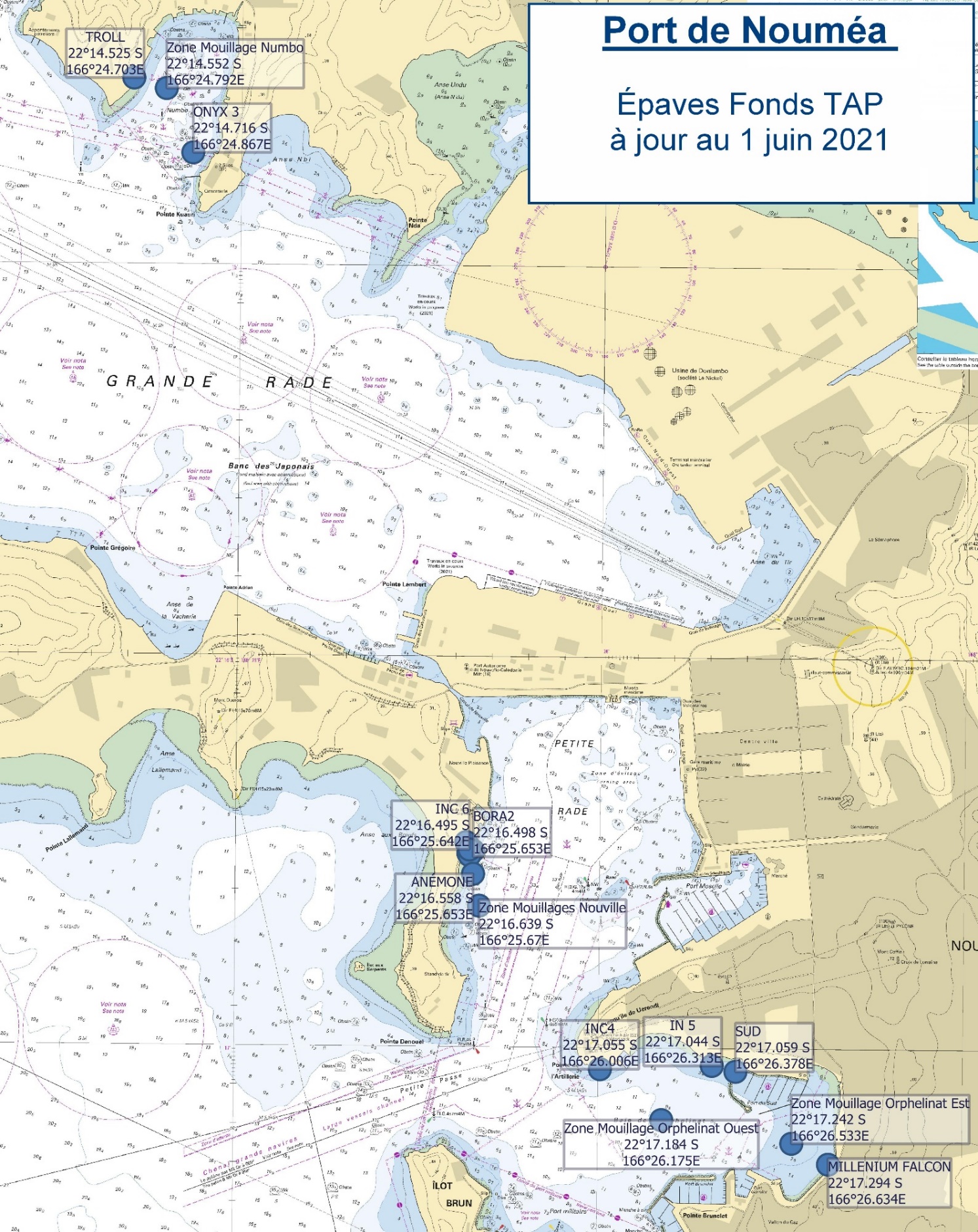 Figure - Localisation des navires à déconstruireANNEXE 3 – Montant de la prestation Type / matériauNomsLongueurLocalisationCoordonnées GPSSituationOpération à réaliser1VoilierBORA 212mMouillage, NouvilleLat:22°16'498SLong: 166°25'653EéchouéRenflouement / Levage / Transport2Embarcation aluINC 66mMouillage, NouvilleLat:22°16'495SLong: 166°25'642EéchouéLevage / Transport3Voilier acierSILLAGE11mMouillage Nouvillelat:22°16'505Slong:166°25'639EéchouéRenflouement / Levage / Transport4Voilier acierINC 1 NZ12 mMouillage Nouvillelat:22°16'51Slong:166°25'643EéchouéRenflouement / Levage / Transport5Voilier acierANÉMONE11mMouillage Nouvillelat:22°16'639Slong:166°25'67EmouillageLevage / Transport6Voilier acierINC 58mMouillage Orphelinat ouestlat:22°17'044Slong:166°26'313EéchouéRenflouement / Levage / Transport7Voilier fibreINC 48mPointe de l'ArtillerieLat:22°17'055SLong: 166°26'006Eéchoué,disloquéLevage / Transport8Voilier acierSUD11mMouillage Orphelinat ouestlat:22°17'059Slong:166°26'378EcouléRenflouement / Levage / Transport9Voilier acierMILLENIUM FALCON15mBaie Orphelinat Estlat:22°17'294Slong:166°26'634EéchouéRenflouement / Levage / Transport10Voilier acierTROLL13mBaie de Numbo Lat:22°14'525SLong: 166°24'703EEchoué/ disloquéLevage / Transport11Monocoque fibreONYX 38 mBaie de Numbo Lat:22°14'716SLong: 166°24'867EcouléRenflouement / Levage / TransportType / matériauNomsLongueurLocalisationCoordonnées GPSSituationSite de déconstruction1VoilierBORA 212mMouillage, NouvilleLat:22°16'498SLong: 166°25'653EéchouéJardin du PANC2Embarcation aluINC 66mMouillage, NouvilleLat:22°16'495SLong: 166°25'642EéchouéJardin du PANC3Voilier acierSILLAGE11mMouillage Nouvillelat:22°16'505Slong:166°25'639EéchouéJardin du PANC4Voilier acierINC 1 NZ12 mMouillage Nouvillelat:22°16'51Slong:166°25'643EéchouéJardin du PANC5Voilier acierANÉMONE11mMouillage Nouvillelat:22°16'639Slong:166°25'67EmouillageInstallation déconstruction prestataire6Voilier acierINC 58mMouillage Orphelinat ouestlat:22°17'044Slong:166°26'313EéchouéInstallation déconstruction prestataire7Voilier fibreINC 48mPointe de l'ArtillerieLat:22°17'055SLong: 166°26'006Eéchoué,disloquéInstallation déconstruction prestataire8Voilier acierSUD11mMouillage Orphelinat ouestlat:22°17'059Slong:166°26'378EcouléInstallation déconstruction prestataire9Voilier acierMILLENIUM FALCON15mBaie Orphelinat Estlat:22°17'294Slong:166°26'634EéchouéInstallation déconstruction prestataire10Voilier acierTROLL13mBaie de Numbo Lat:22°14'525SLong: 166°24'703EEchoué/ disloquéInstallation déconstruction prestataire11Monocoque fibreONYX 38 mBaie de Numbo Lat:22°14'716SLong: 166°24'867EcouléInstallation déconstruction prestataire12Voilier acierMAESTRO12mJardin du PANC, NouvilleLat:22°16'476SLong: 166°25'633EéchouéJardin du PANC13Vedette baylinerSTECARELO7 mJardin du PANC, NouvilleLat:22°16'476SLong: 166°25'633EéchouéJardin du PANC14Voilier acierFILAO10 mJardin du PANC, NouvilleLat:22°16'476SLong: 166°25'633EéchouéJardin du PANC15Voilier fibreISIS II16 mJardin du PANC, NouvilleLat:22°16'476SLong: 166°25'633EéchouéJardin du PANC16Voilier fibreINC 210mJardin du PANC, NouvilleLat:22°16'476SLong: 166°25'633EéchouéJardin du PANCType / matériauNomsLongueurLocalisationPrix unitaire HTRENFLOUEMENT (phase 1) Prix unitaire HTLEVAGE et TRANSPORT(phase 1)Prix unitaire HTDECONSTRUCTION (phase 2)1VoilierBORA 212mMouillage, Nouville2Embarcation aluINC 66mMouillage, Nouville3Voilier acierSILLAGE11mMouillage Nouville4Voilier acierINC 1 NZ12 mMouillage Nouville5Voilier acierANÉMONE11mMouillage Nouville6Voilier acierINC 58mMouillage Orphelinat ouest7Voilier fibreINC 48mPointe de l'Artillerie8Voilier acierSUD11mMouillage Orphelinat ouest9Voilier acierMILLENIUM FALCON15mBaie Orphelinat Est10Voilier acierTROLL13mBaie de Numbo 11Monocoque fibreONYX 38 mBaie de Numbo 12Voilier acierMAESTRO12mJardin du PANC, Nouville13Vedette baylinerSTECARELO7 mJardin du PANC, Nouville14Voilier acierFILAO10 mJardin du PANC, Nouville15Voilier fibreISIS II16 mJardin du PANC, Nouville16Voilier fibreINC 210mJardin du PANC, NouvilleTOTAL HTTGC 6%TOTAL TTC 